   Coloca aquí el logo del emprendimiento   Coloca aquí el logo del emprendimiento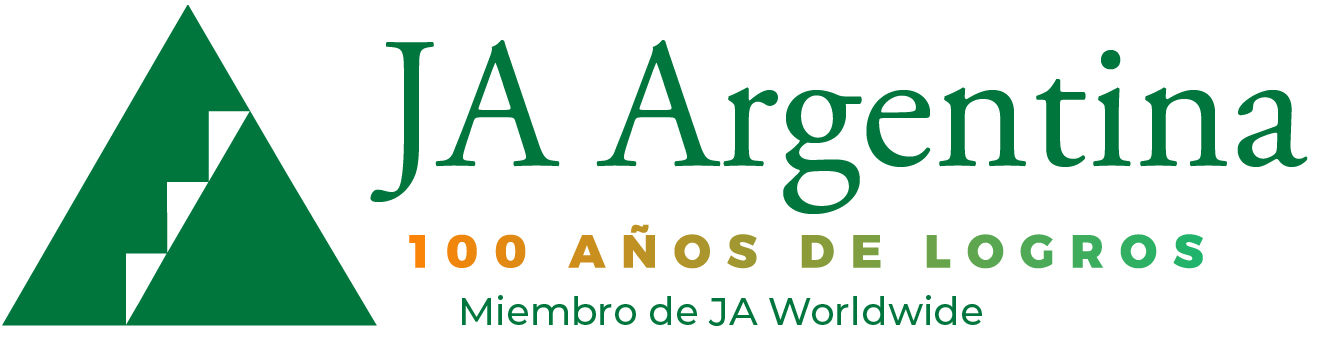 Recibo Nº: 0002 - 
Fecha:  /  /Recibo Nº: 0002 - 
Fecha:  /  /Recibo Nº: 0002 - 
Fecha:  /  /Aprender a Emprender 2022  Aprender a Emprender 2022  Aprender a Emprender 2022  Aprender a Emprender 2022  Aprender a Emprender 2022  Cliente:
Domicilio:	                           CUIT: 
IVA: 	Cliente:
Domicilio:	                           CUIT: 
IVA: 	Cliente:
Domicilio:	                           CUIT: 
IVA: 	Cliente:
Domicilio:	                           CUIT: 
IVA: 	Cliente:
Domicilio:	                           CUIT: 
IVA: 	Cant.DescripciónDescripciónPcio.Unit.TotalOriginal para el cliente	Total:Original para el cliente	Total:Original para el cliente	Total:Original para el cliente	Total:¡Muchas Gracias por su compra!¡Muchas Gracias por su compra!¡Muchas Gracias por su compra!¡Muchas Gracias por su compra!¡Muchas Gracias por su compra!Respuesta de la AFIP a la consulta de JAA:   19/03/99.	Por su parte, para el caso que no acrediten ningunacondición respecto a dicho tributo o su inspección como monotributistas, resultarán sujetos no categorizados alcanzados por el régimen de percepción establecido por la Resolución General N 212 (AFIP), a una alícuota del diez con cincuenta centésimos por ciento (10,50%) sobre el monto total consignado en la factura o documento equivalente que se les extienda, tal como lo preceptúa el artículo 5 de la referida normantiva. En lo concerniente a la obligatoriedad de cumplimentar las disposiciones emanadas de la Resolución General N 1415 citada, se destaca que la misma resulta de aplicación por parte de quienes realicen en forma habitual operaciones de compra - venta de cosas muebles- entre otras - situación esta que no se verifica en las actividades a desarrollar por los alumnos de unos pocos días.Respuesta de la AFIP a la consulta de JAA:   19/03/99.	Por su parte, para el caso que no acrediten ningunacondición respecto a dicho tributo o su inspección como monotributistas, resultarán sujetos no categorizados alcanzados por el régimen de percepción establecido por la Resolución General N 212 (AFIP), a una alícuota del diez con cincuenta centésimos por ciento (10,50%) sobre el monto total consignado en la factura o documento equivalente que se les extienda, tal como lo preceptúa el artículo 5 de la referida normantiva. En lo concerniente a la obligatoriedad de cumplimentar las disposiciones emanadas de la Resolución General N 1415 citada, se destaca que la misma resulta de aplicación por parte de quienes realicen en forma habitual operaciones de compra - venta de cosas muebles- entre otras - situación esta que no se verifica en las actividades a desarrollar por los alumnos de unos pocos días.Respuesta de la AFIP a la consulta de JAA:   19/03/99.	Por su parte, para el caso que no acrediten ningunacondición respecto a dicho tributo o su inspección como monotributistas, resultarán sujetos no categorizados alcanzados por el régimen de percepción establecido por la Resolución General N 212 (AFIP), a una alícuota del diez con cincuenta centésimos por ciento (10,50%) sobre el monto total consignado en la factura o documento equivalente que se les extienda, tal como lo preceptúa el artículo 5 de la referida normantiva. En lo concerniente a la obligatoriedad de cumplimentar las disposiciones emanadas de la Resolución General N 1415 citada, se destaca que la misma resulta de aplicación por parte de quienes realicen en forma habitual operaciones de compra - venta de cosas muebles- entre otras - situación esta que no se verifica en las actividades a desarrollar por los alumnos de unos pocos días.Respuesta de la AFIP a la consulta de JAA:   19/03/99.	Por su parte, para el caso que no acrediten ningunacondición respecto a dicho tributo o su inspección como monotributistas, resultarán sujetos no categorizados alcanzados por el régimen de percepción establecido por la Resolución General N 212 (AFIP), a una alícuota del diez con cincuenta centésimos por ciento (10,50%) sobre el monto total consignado en la factura o documento equivalente que se les extienda, tal como lo preceptúa el artículo 5 de la referida normantiva. En lo concerniente a la obligatoriedad de cumplimentar las disposiciones emanadas de la Resolución General N 1415 citada, se destaca que la misma resulta de aplicación por parte de quienes realicen en forma habitual operaciones de compra - venta de cosas muebles- entre otras - situación esta que no se verifica en las actividades a desarrollar por los alumnos de unos pocos días.Respuesta de la AFIP a la consulta de JAA:   19/03/99.	Por su parte, para el caso que no acrediten ningunacondición respecto a dicho tributo o su inspección como monotributistas, resultarán sujetos no categorizados alcanzados por el régimen de percepción establecido por la Resolución General N 212 (AFIP), a una alícuota del diez con cincuenta centésimos por ciento (10,50%) sobre el monto total consignado en la factura o documento equivalente que se les extienda, tal como lo preceptúa el artículo 5 de la referida normantiva. En lo concerniente a la obligatoriedad de cumplimentar las disposiciones emanadas de la Resolución General N 1415 citada, se destaca que la misma resulta de aplicación por parte de quienes realicen en forma habitual operaciones de compra - venta de cosas muebles- entre otras - situación esta que no se verifica en las actividades a desarrollar por los alumnos de unos pocos días.Programa educativo desarrollado por la Fundación Junior Achievement Argentina.Programa educativo desarrollado por la Fundación Junior Achievement Argentina.Programa educativo desarrollado por la Fundación Junior Achievement Argentina.Programa educativo desarrollado por la Fundación Junior Achievement Argentina.Programa educativo desarrollado por la Fundación Junior Achievement Argentina.